30 Normalizace výrobky33 Domácí spotřebičeVývoj v roce 2016 (zpracováno s podporou projektu FP švýcarsko-české spolupráce)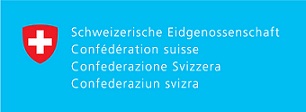 Souhrn, příklady výstupů zapojení:Aktivity podporovaly následující evropské politiky a právní předpisy: Roční Program Evropské unie pro evropskou normalizaci; Směrnice 2001/95 / ES o obecné bezpečnosti výrobků; 2009/48 / ES o bezpečnosti hraček; Program EU pro spotřebitele 2020 (cíle: zlepšení bezpečnosti spotřebitelů; zlepšování provádění; posílení prosazování a zajištění nápravy); Consumer Programme 2014-2020 (cíl: Bezpečnost - zvýšení bezpečnosti prostřednictvím účinného dozoru nad trhem v EU).Popis prací (příklady)Projekt EU o sběru antropometrických datech ve vztahu k dětem; spolupráce s ANEC.Domestic Spas and hot tubes and tests metohds, CEN TC 402, WI 99402008, návrh pracovního dokumantu, spolupráce s ANEC.Posiční dokument ANEC Formaldehyd, návrh požadavků do směrnice pro bezpečnost hraček (vystaveno na web i s prezentací F. Fialy)Draft ANEC comments on prEN 1888-1 výrobky pro péči o děti, spolupráce na připomínkách.ANEC comments on evaluation report of the Toy Safety Directive, spolupráce na připomínkách. (vystaveno na webu)Draft comments on ISO 8124-1:2014 DAmd 3 ‘Safety of toys - Part 1: Safety aspects related to mechanical and physical properties’, draft amendment 3: Warnings and fibrous filling material,EN 71-1:2014/prA1:2016 ‘Safety of toys – Part 1: Mechanical and physical properties’, draft amendment on cords on toys, spolupráce na připomínkáchFprEN 1176-2 ‘Playground equipment and surfacing - Part 2: Additional specific safety requirements and test methods for swings’, spolupráce na připomínkáchFpr EN 1176-3 ‘Playground equipment and surfacing - Part 3: Additional specific safety requirements and test methods for slides’, spolupráce na připomínkáchFprEN 62115 and to IEC 62115/Ed2 ‘Electric toys – Safety’, přijaty připomíánky pro přístup k bateriím, na požadavek ANEC provedeno lobby u ÚNMZ pro kladné hlasování;ANEC comments on prEN 13814-1  "Safety of amusement rides and amusement devices - Part 1: Design and manufacture", spolupráce na připomínkách;OECD global campaign on child safety, which will focus this year on window blind cords, ANEC press release (ANEC-PR-2016-PRL-006)SČS využije v ve 2. ploletí).prEN 1272  Child care articles - Table mounted chairs - Safety requirements and test methods, spolupráce na připomínkách;prEN 16779-1 ‘Textile child care articles – Safety requirements and test methods for children’s cot duvets – Part 1: Duvet (excluding duvet covers)’, 2)   prEN 16780 ‘Textile child care articles – Safety requirements and test methods for children´s cot bumpers’, 3)   prEN 16781 ‘Textile child care articles – Safety requirements and test methods for children’s sleep bags’ - spolupráce na připomínkách.V souhrnu je zachycený vývoj za rok 2016 vystavený na webu, ZDE. Prezentaci ANEC k práci v tomto sektoru nabízíme Zde.Domácí spotřebičePodrobná informace o vývoji normalizace pro domácí spotřebiče a další výrobky typu ektroaspotřebičů, audio viea atd. je podána v příloze D k této zprávě. Zde vyjímáme jen některé další relevantní informace.Souhrn příkladů výstupů a zapojení do normalizace za rok 2016 přikládáme ZDE. Dále přikládáme prezentaci, kterou k vývoji v normalizaci této komodity připravil ANEC - ZDE. Eko designEkologická konstrukce řady výrobků je vazbě vazbu na spotřebu energií regulována: Řada výrobků tak musí být označena energetickým štítkem. Principiálně se jedná zejména o elektrospotřebiče, ale nejenom (pneumatiky, budovy).Aktuální forma eko značení dle evropské legislativy:Na nových evropských energetických štítcích od roku 2010 se především uvádí energetická třída. Stupnice je dána typem spotřebiče od A+++ až G. Energetická třída spotřebiče A+++ označuje nejúspornější spotřebič, G nejméně úsporný. Stupnice se liší podle druhu spotřebiče, např. pro chladničky je to A+++ až D, pro televizory A+ až F.Změna značení produktů - Evropská komise publikovala 15. června 2015 návrh k revizi energetického značení produktů, kterým má dojít ke zrušení značení A plus (A+, A++, A+++) tříd a znovu - zavedení  jednoduchého schématu značení A až G. O tuto změnu značení spotřebitelé prostřednictvím ANEC dlouhodobě usilují. Proto vítáme tuto inciativu, proces si ovšem vyžádá delší dobu na zavedení. Bližší podrobnosti ke značení i další klíčové požadavky najdete Zde. ANEC k této věci též vydal tiskovou zprávou k dispozici - Zde.MarketWatchPro informaci a k případnému využití jsem z ANEC obdržela Příručku pro nevládní organizace a spotřebitele o energetických štítcích a požadavcích na ekodesign výrobků pro domácnost. Tato příručka je úvodem do nařízení EU o energetických štítcích a ekodesign výrobků, a jak soulad s těmito požadavky je možné snadno kontrolovat. Příručka byla vypracována podle financovaného EU projektu MarketWatch, ve kterém ANEC se také aktivně účastní.MarketWatch je celoevropská kampaň, která pomáhá identifikovat a upozornit na nevyhovující výrobky, nedostatek erudovaných prodejců a snaží se o dohled na evropské cíle v oblasti úspor energie.Příručka je i v českém jazyce na webové adrese Zde..(volné)Technické požadavky na domácí spotřebičeSkutečná životnost vysavačůSpotřebitelé se prostřednictvím ANEC zúčastnili workshopu o metodách zkoušení, které by vyhodnotilo skutečnou životnost vysavačů. Seminář organizovala evropská asociace CECED - Sdružení evropských výrobců domácích spotřebičů. Byla to možnost pro zúčastněné strany vyměnit si své informace, znalosti, přání a ambice na budoucí vývoj vysavačů a diskutovat o možnosti revize norem. Zástupci spotřebitelů žádali, aby testy vysavačů reflektovali jejich skutečnou životnost a zdůraznili, že prohlášení výrobců o energetickém značení ne vždy koresponduje s testy, které provedou spotřebitelské organizace. Výsledky workshopu byly zaslány pracovní skupině CENELEC TC59X WG 6 jako podpora pro budoucí práci na vývoji norem. Téma velmi zajímá SČS, které letos iniciuje velký projekt na podporu vnímání životnosti výrobků. Budeme o něm informovat.(K životnosti výrobků též v kapitole ‚Kvalita, jakost‘ – níže.)Souhrn, příklady výstupů zapojení:Aktivita podporuje následující evropské politiky a právní předpisy: Roční Pracovní Program Evropská unie pro evropskou normalizaci; Směrnice o nízkém napětí (2006/95 / ES); Směrnice pro plynová zařízení (2009/142 / ES); směrnice pro strojní zařízení (2006/42 / ES); Směrnice o obecné bezpečnosti výrobků (2001/95 / ES); Program EU pro spotřebitele 2020 (cíle: zlepšení bezpečnosti spotřebitelů; zlepšování provádění; posílení prosazování a zajištění nápravy); Consumer Programme 2014-2020 (cíl: Bezpečnost - zvýšení bezpečnosti prostřednictvím účinného dozoru nad trhem v EU)Různé ostatní (Lasery a bezpečnost, Univerzální nabíječkyBez zásadního vývojeTémata normalizační práce – příklady výstupů zapojení spotřebitelů 33ANEC Domestic Appliances draft Work Programme 2017, spolupráce na programu (ještě není hotový)EN 1860-1:2013/prA1:2015 ‘Appliances, solid fuels and firelighters for barbecuing -  Part 1: Barbecues burning solid fuels — Requirements and test methods’, spolupráce na připomínkách ANECANEC Press Release “A barbecue grill can kill: don’t use it indoors”, spolupráce na výstupu, CENELEC TC 108 WG 3 'Sound pressure related to portable music players' - 1)   Document for decision - CLC/BT - EN 62368-1:2014/prAA, audio/video, information and communication technology equipment - Part 1: Safety requirements (PR=62147); 2)   Document for discussion/comments - A first draft for the measurement document (EN 50332-3 ‘Sound System Equipment: Headphones and earphones associated with personal music players – Maximum sound pressure level measurement methodology. Part 3 Measurement of sound dose management); spolupráce na připomínkách;EN ISO 5395-3:2013/prA2 ‘Garden equipment - Safety requirements for combustion-engine-powered lawnmowers - Part 3: Ride-on lawnmowers with seated operator’ (ISO 5395-3:2013/DAM 2:2016); spolupráce na připomínkách;červen 2016, Dupal	